PROFILEYoung, Energetic, Dedicated and committed.Self-confident and have the ability to understand and get familiar with any new skills within a short period.Loyal with a professional attitude who takes great pride in his work.Good Communication and interpersonal skills.Team playerInnovativeDependable JOB EXPERIENCE      Organization      – Federal Metal Engineering LLC, Dubai      Experience          – 1 year(From July 2016)      Job Description -- Direct and coordinate installation, maintenance, support activities to ensure compliance with specifications, codes and customer requirements.Operate computer-assisted engineering and design software and equipment to perform engineering tasks.Inspect completed installations and observe operations, to ensure conformance to design and equipment specifications and compliance with operational and safety standards..ScholasticTechnical SkillsSoftware worked	             : AutoCAD, MatlabProgramming skills                  : C, C++Application of Mathematics, Science and Engineering concepts in Complex Engineering problemsExpertise in performing investigations, design, conducts experiments and interpret the results to provide valid conclusionsSelect and apply appropriate techniques for the design & analysis of systems using modern CAD toolsInternship:			Ten days Industrial Training Program in December 2013 in Kerala State Electronics Development Corporation (K.S.E.D.C.) LTD,  KELTRON CONTROLS DIVISION,  Aroor.Certificate Courses done:AutoCAD 2DElectrical designing of buildingsPersonal DataVisa status                                  : Employment Visa (Transferable)Driving License                          : Valid UAE Driving License (Dubai)DECLARATION:
I do hereby declare that all the information furnished above are true to best of my knowledge and belief.                                                                                                                                                                                                                      VIVEK Vivek  DUBAI,UAE E-MAIL : vivek.375143@2freemail.com QUALIFICATION :  Electrical & Electronics Engineering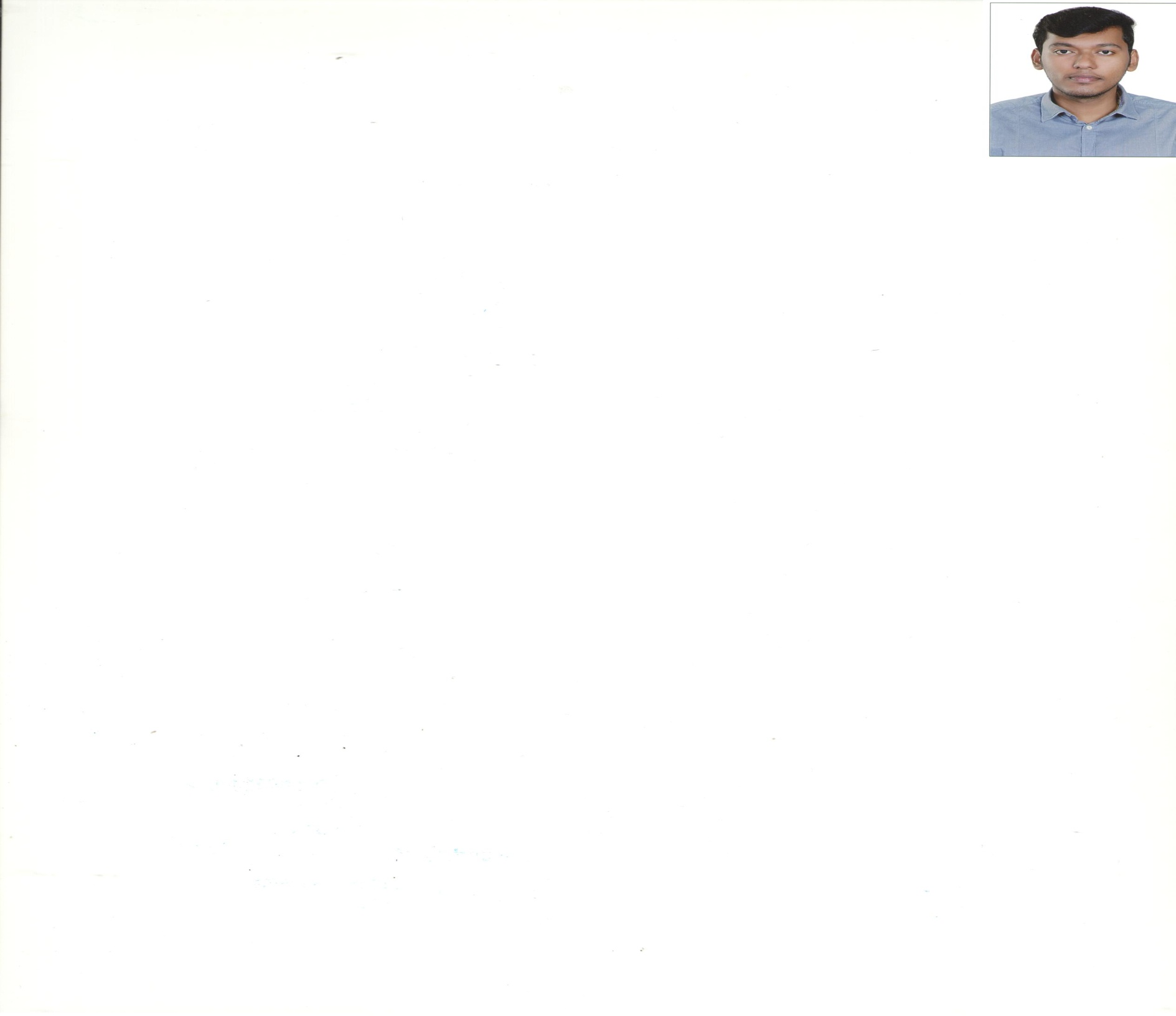 CourseBoard/UniversityYear of passingInstituteB.Tech(Electrical & Electronics Engineering)MG University        2015 Rajagiri School of Engineering & Technology                    X11 CBSE        2011Placid Vidya Vihar, ChaganacherryDate of Birth:  23.12.1992Gender:  MaleNationality:  IndianMarital Status:  SingleLanguages Known  :  English, Malayalam and Hindi